Matematika – VI. A(domácí činnost na 1. 6. 2020)Pondělí 1. 6. 2020Téma: Kružnice opsaná trojúhelníkuČíslo hodiny: 163Dnešní hodinu se naučíme vyhledat střed a sestrojit kružnici opsanou trojúhelníku. Budeme se zabývat pouze ostroúhlým trojúhelníkem.V učebnici geometrie jsou této kapitole věnovány strany 103 – 106.Zítra si pak provedeme konstrukci kružnice opsané rovněž v dalších typech trojúhelníků.Připomínám zítřejší online hodinu přes Skype od 10 hodin. Připomínám odevzdání kontrolního úkolu č. 11 do zítřejších 12:00 hodinZápis dnešní vyučovací hodiny:Úvodní opakovací úloha:Sestroj si libovolnou úsečku AB a pomocí kružítka sestroj její osu.Co to vlastně osa úsečky je?Osa úsečky je kolmice na danou úsečku procházející jejím středem.Osa úsečky se značí čerchovanou čárou (střídají se čárka s tečkou).Všechny body na ose úsečky mimo střed úsečky tvoří s krajními body úsečky rovnoramenný trojúhelník.Řešení (připomenutí postupu):Kružítko rozevři na vzdálenost odhadem větší než je polovina úsečky AB.Sestroj oblouky kružnic .Spoj průsečíky obou oblouků  a . Danou spojnici označ jako osu úsečky .Průsečík osy a úsečky  je střed  úsečky .Trojúhelníky AXB a AYB jsou rovnoramenné trojúhelníky.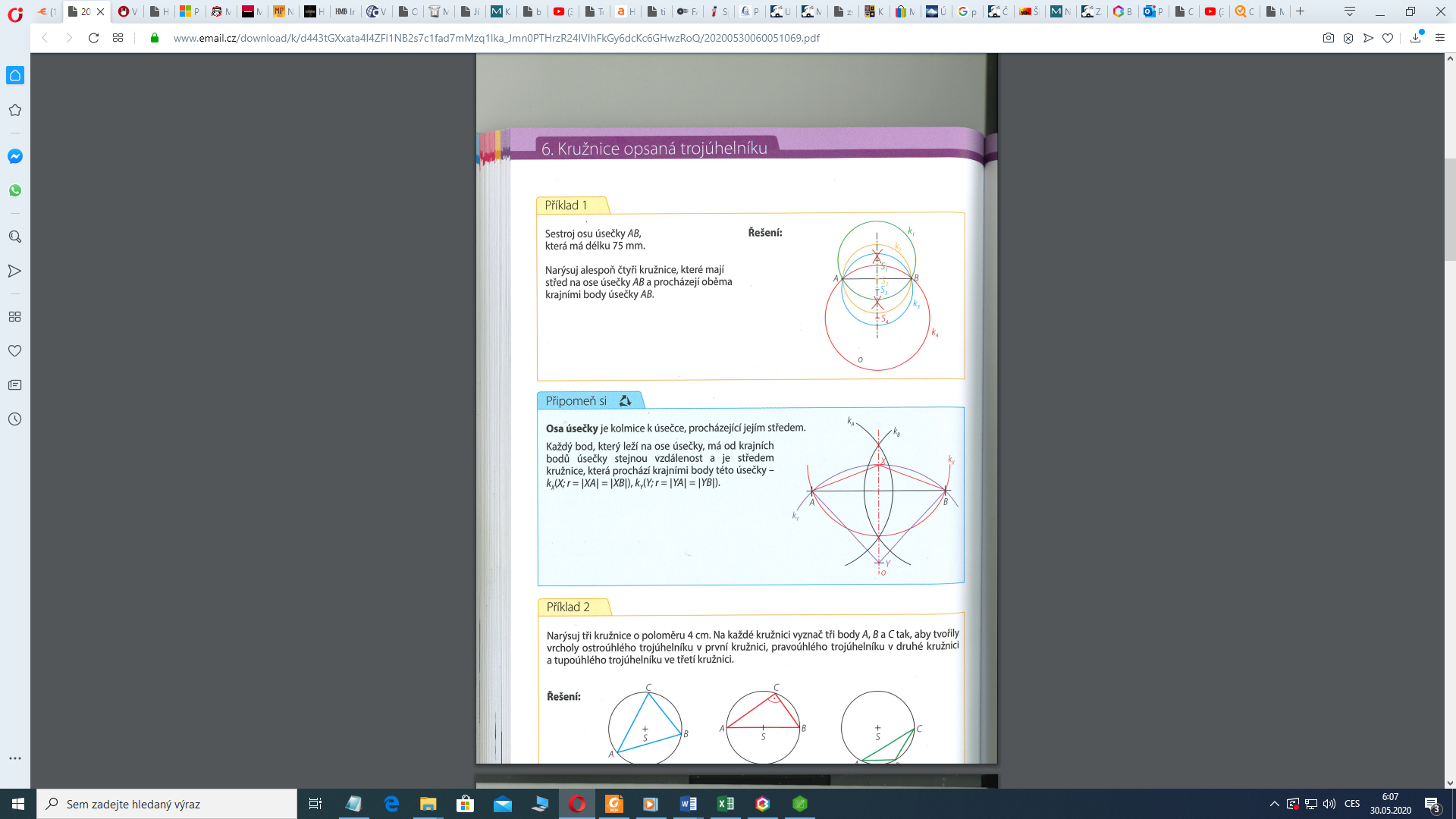 Vzhledem k výuce na dálku si nyní pojďme říci, co to vlastně kružnice opsaná trojúhelníku je. Zapiš si následující poučku: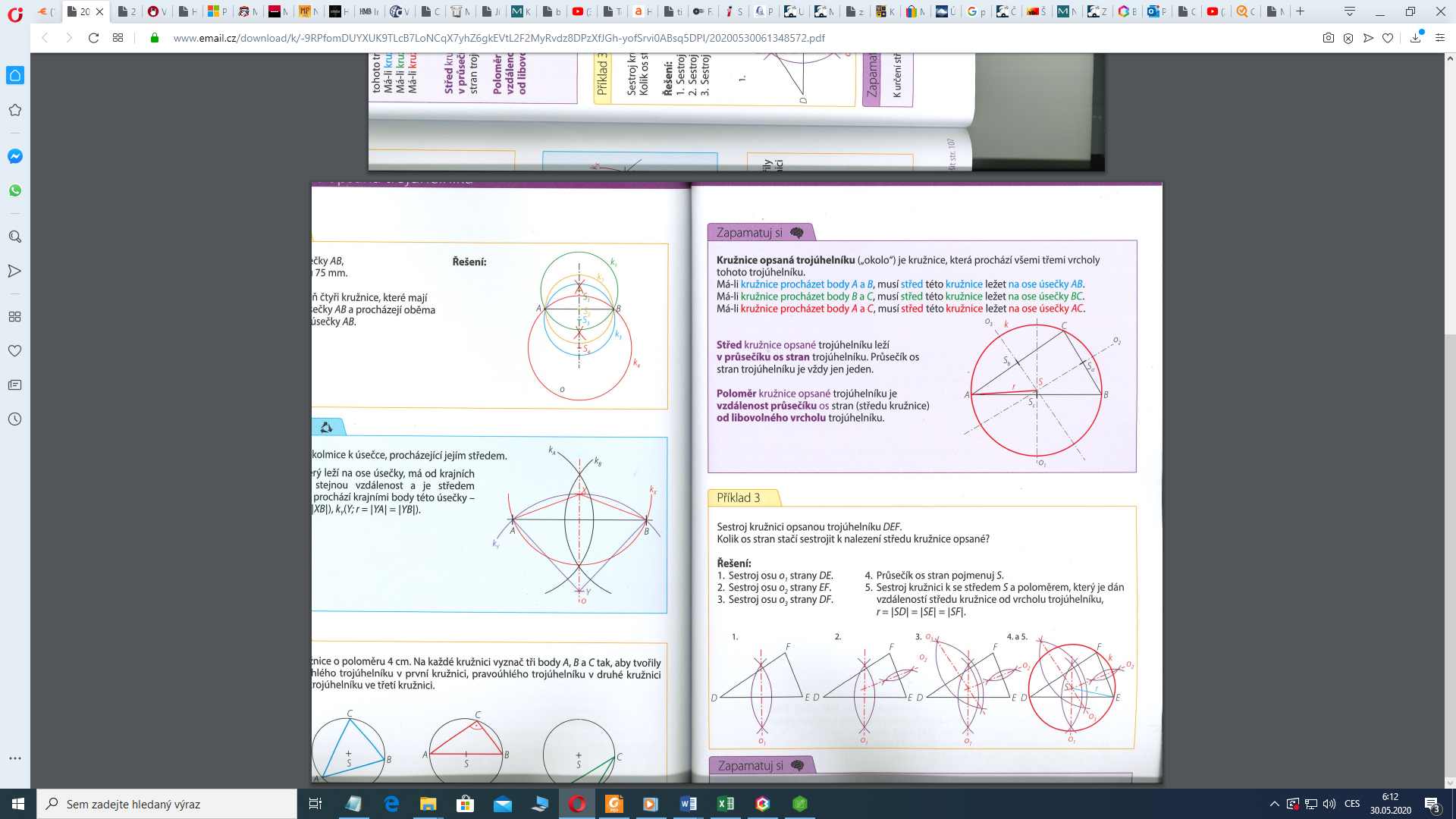 Příklad č. 1Sestroj si ostroúhlý trojúhelník ABC s rozměry . Sestroj střed kružnice opsané a danou kružnici. Co platí pro střed kružnice opsané v ostroúhlém trojúhelníku:Řešení s postupem (nemusíš si psát):Sestroj si čerchovanou čarou osu úsečky AB a označ ji . Střed strany AB si označ .Sestroj si čerchovanou čarou osu úsečky BC a označ ji . Střed strany BC si označ .Sestroj si čerchovanou čarou osu úsečky AC a označ ji . Střed strany AC si označ .Průsečík všech tří os si označ .Vezmi do kružítka vzdálenost středu  a libovolného vrcholu trojúhelníku a zakresli kružnici . Pokud jsi rýsoval přesně, prochází Ti kružnici všemi vrcholy trojúhelníku.Zjištěný závěr:Střed kružnice opsané ostroúhlému trojúhelníku leží uvnitř trojúhelníku.Na závěr přidávám odkaz na velmi pěkné a názorné video s postupným rýsováním kružnice opsané trojúhelníku: https://www.youtube.com/watch?v=GuH7ITzhnTkPříklady k procvičování:Učebnice geometrie:Strana 106/1 – konstrukce kružnice opsané rovnoramennému ostroúhlému trojúhelníkuStrana 106/5 – konstrukce kružnice opsané rovnostrannému trojúhelníku